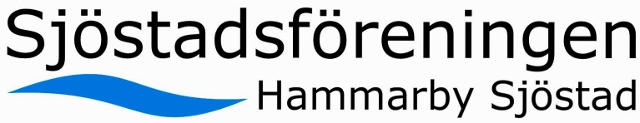 Till Trafiknämnden Stockholms KommunStadshuset10535 Stockholm		        			Stockholm  19 oktober 2016Medborgarförslag!Trafikmiljön i Hammarby Sjöstad kan förbättras.InledningSjöstadsförening Hammarby Sjöstad, en paraplyorganisation med bl.a. 46 bostadsrättsföreningar som medlemmar med 4 500 lägenheter har uppmärksammat ett antal områden där förändringar och förbättringar i trafikmiljön ger en säkrare miljö, förbättrar framkomligheten och underlättar samexistensen mellan olika trafikslag.Vi har genom medborgarkontakter via medlemsföreningarna, facebook och dialog på Sjöstadsdagen 2016 inhämtat synpunkter som sammanställts nedan.Trafikmiljön i Hammarby Sjöstads kan förbättras! Vår stadsdel har inom kort 25 000 innevånare, en medelstor svensk stad.FramkomlighetFör bilar, transportfordon, cyklister och kollektivtrafik måste en optimal trafikmiljö finnas med god framkomlighet.Förslag:Ändra parkeringstiden till högst 1 timma mellan kl. 09 – 22, alla dagar på huvudgatorna Hammarby Allé och Lugnets Allé där mataffärer, systembolag, paketutlämningar, restauranger m.fl. finns.   Ta bort ”lastplats 30 m” utanför Systembolaget på Lugnets allé. Bör räcka med 12 m. lastplats utanför kyrkan på samma gata.  Att i dessa centrala delar av Sjöstaden ha 42 m lastplats dagtid är orimligt mycket, inte minst då flera av butikerna på gatan har inlastning av gods från Aktergatan.  Dessutom behövs fler korttidsparkeringar på Lugnets allé under tiden oktober 2016-oktober2017 eftersom tillfälliga busshållplatser har etablerats och c:a 15 P-platser försvunnit. Ökad trafikövervakning för att bötfälla felparkeringar/dubbelparkeringar i cykelbanorna på främst Lugnets Allé och Hammarby Allé, centrala delarna nära Sickla Kaj stationBygg om och förlägg cykelbanorna mellan parkeringsplatser och trottoaren eller på trottoaren liknande lösningarna på Götgatan och numera vid nybygget vid Mårtensdal m.fl. platser. Frigör nuvarande cykelbanor från snömassor vintertid. Lägg snömassorna mot gräsremsan mellan tvärbanans spår och gatan istället. Cykelbanorna används numera även vintertid, och städdygnen på gatan är inte tillräckligt för ändamålet.Justera höjden mellan bryggan och färjan vid Henriksdalsbryggan, så att framkomligheten för funktionsnedsatta ökar.Ett genomgående problem i stora delar av Sjöstaden är kanter. Kanter till gångfartsområden eller lokala korsningar är problem för främst cyklar med barnstol/matkasse liksom hinder för funktionsnedsattas fordon. Gatstenar i trafikmiljön kan vara snyggt att se på, men otympligt att nyttja för att förflytta sig på med t.ex. cykel eller fordon för funktionsnedsatta. Bör ses över vid framtida planering och ombyggnader av befintliga miljöer.Bredare anslutningar av cykelbanorna mot vägbanorna. En del anslutningar i Sjöstaden går inte att nyttja p.g.a. parkeringsplats eller skylts placering hindrar nyttjandet.   SäkerhetFörslag:Olyckstillbuden vid station Sickla Kaj måste elimineras och säkerheten ökas genom förslagsvis följande åtgärder:Fler och kraftigare farthinder i gatan på Lugnets allé vid Sickla Kaj, båda sidorna.Hastighetsövervakning genom digitala hastighetsskyltar ”Din hastighet” på båda sidor på Lugnets allé som anger fordons hastighet.Rörelsestyrda blinkande skyltar på samliga sex övergångsställen från tvärbanan mot Lugnets Allé.Samråd med SL om ombyggnad av staket i glas för ökad säkerhet. Skymd sikt idag från biltrafiken trots glasstaket.Tvärbanan har företräde mot gångtrafikanter men vad gäller för bussar i kollektivtrafiken? Hastigheten för bussarna bör också sättas till 30 km, samma som övrig trafik i gatumiljön.Cykeltrafik på gångbanorna måste beivras mer. Cyklar skall hålla sig på cykelbanorna.Se över skyltningen för trädäcken runt Hammarby Sjö. Cykeltrafik skall vara förbjuden där.Ta bort stopplikten i korsningen Båtbyggargatan – Rorgängargatan. Onödig och omotiverad.Trafikflödena runt Luma Torg bör klarläggas och säkras upp bl.a. inför kommande T-banebygge. Mängder av trafikanter, inte minst skolelever till Kulturama och Sjöstadsskolan måste ha en säker trafikmiljö. Markera övergångsställen för gångtrafik över cykelbanan mellan tvärbanan och Luma-Parken.Specifika platser för åtgärder:Brofästet för gångbron vid Korphoppsgatan sticker ut i gång/cykelbanan och i mörker är det svårt att se hindretKan brokanten fasas bort alternativt märkas ut med t ex reflex?Lumagatan, vid Hamnkranen. Den avfasning som finns för cykel slutar direkt i en trappa vid kranens fot. Går ej att användaBör flyttasTextilgatan, det är målat fartdämpande räfflor ”rumblestrips” i cykelbanan, som för övrigt är i uppförsbacke. Mycket okomfortabelt att cykla på.Målningen bör avlägsnas från cykelbananKryssargatan vid Hammarby Kaj. Gatan är enkelriktad men skylten sitter så att många inte uppfattar den utan åker in förbi ett dagis.Se över skyltplaceringBåttrafik till innerstaden på SL-kortet!Stockholms vatten har för lågt nyttjande för publika transporter och kollektivtrafik. Linjerna till Nacka, Lidingö, och nyligen Ekerö är exempel som bör följas av flera.Förslag:Stockholms kommun och Stockholms läns landsting bör snarast besluta om att båttrafik mellan Hammarby Sjöstad och Djurgården/Nybroviken skall ingå i SL-kortet. Varför?Den ökade befolkningen i Sjöstaden (c:a 35.000 personer som kommer att bo och arbeta när området är fullt utbyggt)Utnyttja vattnet mer från Hammarby Sjöstad, liksom nuvarande linjer från Lidingö, Nacka, Ekerö.Miljövänliga resorSlussen är under ombyggnad de kommande 5 – 8 åren med störningar i övrig kollektivtrafik.Avlasta Gullmarsplan vid rusningstid.Minska biltrafiken i innerstaden Stockholm   19 oktober 2016Sjöstadsföreningen Hammarby SjöstadBertil Stockhaus                                        Adress: Hammarby Fabriksväg 101, 12066 StockholmOrdförande, Tel. 070 5126002        www.sjostadsforeningen.se